St. John’s MCR Freshers’ Week 2019Timetable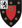 Aside from the College induction, the following events are organised by the MCR committee and are not mandatory. However, they provide great opportunities to meet new and current graduate students at St John’s college and will help you feel settled in! There will be non-alcoholic options at events throughout the week. Please be aware that events are subject to change up to the last minute. To keep up to date like our Facebook page at St John’s Oxford MCR Freshers 2019.Sunday 6th October 20196:00pm – 10:00pm Freshers’ Welcome Reception (MCR)An informal welcome reception in the MCR building. This is an opportunity to meet other incoming graduate students. We will provide some drinks (alcoholic & non-alcoholic) and pizza!Monday 7st October 201911:30pm – 12:30pm College Tour (Meet at Porter’s Lodge)This tour will give you the opportunity to see the College in a bit further detail, and you will be able to ask any questions you have about the physical space or community.12:30pm – 1:30pm Lunch in HallA chance to grab some lunch with your fellow graduates in Hall. Look out for our grad table so where we will be sitting together. See Q&A section for details on food and drink in college.2:30pm – 4:00pm Oxford Essentials Tour No.1 (Porter’s Lodge)On this tour, we’ll be ticking off essential places in Oxford to help you settle into a new city. It’ll include anything from where you can buy groceries to places you can buy your sub-fusc to the Westgate shopping centre.4:00pm – 4:30pm Fire Safety Talk (Garden Quad Auditorium) MANDATORYThis mandatory induction is organised by the College and introduces fire safety and procedures within College.7:00pm – 10:30pm Meet the Current Grads (MCR)A chance to meet our current MCR graduate students as well as MCR Freshers’. Drinks and snacks will be provided. You can opt-in to be part of a college family where you will be assigned college parents & siblings. You can then team up with your college family or friends and take part in our specially designed quiz!Tuesday 8th October 201912:30pm – 1:30pm Lunch in HallA chance to grab some lunch with your fellow graduates in Hall. Look out for our grad table so where we will be sitting together. See Q&A section for details on food and drink in college.4:00pm – 5:00pm College Tour (Meet at Porter’s Lodge)This tour will give you the opportunity to see College in a bit further detail, and you will be able to ask any questions you have about the physical space or community.6:00pm – 7:00pm Q&A for International Students (MCR)A chance for international students to come and ask any questions they have regarding moving abroad, such as setting up a bank account, mobile phone contracts, registering with a GP & dealing with homesickness.7:00pm – 10:00pm Junkyard Golf at Westgate (Westgate Centre) [47 spaces]We will be heading to the Westgate Shopping Centre to the Junkyard Golf course. There will be an email circulated via the mailing list with more information and to sign up for the event. Food and drink are available on the course and details of the venue can be found online at www.junkyardgolfclub.co.uk/oxford.8:00pm – 9:00pm Salsa night (Kendrew events room)Salsa lessons have proved very popular within our MCR community, and this free taster session is run by salsa-goers from our MCR! Come give it a try and find out where you can learn to salsa around Oxford.Wednesday 9th October 201910:00am – 11:30am College Library Tour for GraduatesThis is a chance to see our brand new library! These 30 minute tours given by the librarians will introduce you to the space and provide an opportunity to ask more detailed questions about using the library. The meeting point for these tours is the Library Desk on the Ground floor of the Library, there will be a meeting point sign. Tour times are: 10am, 10:30am, 11am and 11:30am. Please sign up for these tours on the college website, there are a maximum number of 15 students per tour.12:30pm – 1:30pm Lunch in HallA chance to grab some lunch with your fellow graduates in Hall. Look out for our grad table so where we will be sitting together. See Q&A section for details on food and drink in college.2:00pm – 3:00pm College Induction (Garden Quad Auditorium) MANDATORYThis mandatory induction is organised by the College and introduces College, support staff, and available facilities and services. Please collect your college Fresher Pack and Freshers’ Fair wristband as you enter the auditorium. The induction will be followed by afternoon tea.3:00pm – 4:00pm MCR Induction (Garden Quad Auditorium) Attendance to this induction is highly recommended. You will be introduced to our MCR committee who run the MCR and put on a variety of events throughout the year.4:00pm – 5pm Consent Workshops (Garden Quad Auditorium) MANDATORYAfter a brief induction to the MCR and introduction to the committee, we will split into groups for consent workshops. In the workshops, we will discuss consent in relation to different scenarios introduced by the workshop facilitators. Attendance is compulsory. This is an opportunity for us to talk explicitly about the kind of culture we want in college and the university more broadly.7:00pm – 10:00pm Fresher’s Wine and Cheese (MCR)We usually have two wine and cheese events per term, organised by our victuallers. Come along to this event to see what they’re all about and taste a variety of wine and cheese! Thursday 10th October 201911:00am – 12:00pm OUSU Freshers’ Fair (Examination School, High Street)Organised by the Oxford University Students’ Union, the Freshers’ Fair brings hundreds of club and society stalls offering memberships, external companies advertising their services, and commercial outlets giving away freebies. The OUSU will also be there to explain the services they offer. This is the St. John’s slot at the fair - you will need your BOD card and wristband that you will be given to you at the College Induction on Wednesday 9th October.  12:30pm – 1:30pm Lunch in HallA chance to grab some lunch with your fellow graduates in Hall. Look out for our grad table so where we will be sitting together. See Q&A section for details on food and drink in college.1:00pm – 2:00pm College Tour (Meet at Lodge)This tour will give you the opportunity to see College in a bit further detail, and you will be able to ask any questions you have about the physical space or community.2:00pm – 5:30pm Vaccination Clinic (Beaumont Street Surgery)Drop-in vaccination clinic at the College Medical Practice.4:00pm - 5:00pm Tour of the Oxford Union for SJC GraduatesThis is a tour run by the Oxford Union, where you can be introduced to the space. Please meet at the Porter’s lodge.7:00pm Movie NightWe will be watching ‘Inception’ on the big screen in the MCR. Join us at 7 pm, snacks supplied! 7:00pm – Midnight MCR Intercollegiate Bar Crawl with Keble and Hertford (College bar) [Sign up sent via email] 60 SPACESCollege bar crawl with Keble and Hertford. Details (including the theme – any costume efforts appreciated) will be circulated via an email containing the signup form on Monday the 7th of October. Sign up to the mailing list so you don’t miss it!Friday 11th October 20191pm – 3pm St John’s College Freshers’ Fair (Kendrew Café)Primarily organised by the JCR, the Freshers’ Fair will host societies and sports teams that the MCR are welcome and encouraged to join.12:30pm – 1:30pm Lunch in HallA chance to grab some lunch with your fellow graduates in Hall. Look out for our grad table so where we will be sitting together. See Q&A section for details on food and drink in college.1:30pm - 3:30pm Women*’s eventWelcome St John’s Women freshers! Come meet your women’s officers and other fresher women to chat, snack and decorate some tote bags (feminist slogans and all materials supplied!) Anyone who identifies partly or wholly as a woman, transfeminine, or is otherwise significantly female-identified is welcome to join.3:30pm – 4:30pm Oxford Essentials Tour No. 2 (Meet at Porter’s Lodge)On this second ‘Essentials’ tour, we’ll be touring places in Oxford that might interest you as you settle into a new city. It’ll include anything from the Radcliffe Camera to a number of coffee shops we recommend.7pm – 10pm LGBTQ+ Night Welcome LGBTQ+ Freshers! This Intercollegiate night is a great opportunity for you to meet LGBTQ+ students at St. John’s and at other Colleges in Oxford. We will have pizza, drinks and some (low level) music before heading out to bigger events organised by the LGBTQ+ Society at the University. You can also use this as an opportunity to ask your LGBTQ+ Officer any questions about the LGBTQ+ scene in Oxford or any concerns you may have. This event is for people who identify as LGBTQ+.Saturday 12th October 20191pm – 2pm College Tour (Porter’s Lodge)This tour will give you the opportunity to see College in a bit further detail, and you will be able to ask any questions you have about the physical space or community. 2pm – 3:30pm Sports Taster Sessions (SJC Sports Ground, Woodstock Road) Oxford has a lively and competitive sporting environment and these taster sessions will give you key information about joining a college team and getting involved. Schedules for taster sessions will be sent out nearer to the time. Contact our sports rep for details.7pm – Midnight Cocktail night (MCR)Fresher week cocktail night is one of the biggest events we host each year. All graduate members of College are invited to come along to this event. It is always great fun! All cocktails/mocktails are on the house, so leave your wallet behind. Further details will be circulated via the mailing list.Sunday 13th October 201912pm – 2pm Welfare and Peer Supporters’ Brunch (MCR)Welfare brunches are held after big MCR events, about once a month. Coffee, juice, fruit, bagels, meats, and snacks will all be available. It is also a great opportunity to speak to one of the MCR welfare officers about welfare provision in the College, as well as to meet our peer supporters.2pm – 4pm Alternative Sports Day (MCR lawn)Grab your headbands and join us for the ultimate chance to get to know your peers with some team games & plenty of healthy competition thrown in. Potential brunch leftovers too.6:30pm – 7pm Freshers Formal (MCR)Meet in the MCR before heading over to the first formal of term to enjoy a glass of bubbly. We encourage college parents to sit with their new college children during formal!7pm – 8:30pm Freshers Formal (Hall)This is the first formal hall of the year at College and is always full. Formal hall on Sundays always include grace sung by the College’s chapel choir. Please sign up for formal hall as soon as you can (sign-up starts one week before the meal) at this link: https://hall.sjc.ox.ac.uk/8:30pm – 10pm Second Desserts (MCR)After big or special formals, it is tradition to return to the MCR for Second Desserts – a selection of drinks, cheese, and chocolates (and other goodies). Open to everyone, including those who didn’t attend formal.FUTURE IMPORTANT DATES BEYOND FRESHERS WEEK:Monday the 14th of October: Welcome Drinks in the Garden Quad reception room, 5:30-7:30pm.Wednesday the 16th of October: New Graduates Dinner, Pre drinks are in the President’s lodgings at 7pm. Please check your pidge for an invite and RSVP by the 9th of October.Saturday the 19th of October: Matriculation. Meet in the college front Quadrangle at 9:30am. You will need to wear academic dress.Quick Q&A – Further details in the MCR guideWhere do I get my student card? What is a BOD card?Your University student card is called a Bodleian or BOD card. It doubles as your access card to your department(s), to the Bodleian Libraries and to pay for food and drink in Hall and Kendrew Café. Bod cards are issued by the University Card Office via the College Office. Students must be registered online before you can pick up your card from the College Office. Registration is via the University-managed Student Single Service (SSS) here: https://evision.ox.ac.uk/urd/sits.urd/run/siw_sso.token. If you need guidance, a step-by-step guide to Student Self Service is available on the Student Website (pages 6-17 of this guide cover the registration process).Broken cards are replaced free of charge, as are stolen cards, if you can provide a crime number; please contact the College Office to request a replacement. For lost cards, there is a £15 replacement charge levied by the Card Office. The fee is paid on line (see http://www.oxforduniversitystores.co.uk) and a replacement card will be issued as soon as payment is received.When and where can I get breakfast, lunch and dinner in college?Meals are served in Hall every day in term. Payment is made using your BOD card as a debit card, and you can pay in cash if your card hasn’t arrived yet. The card must have a positive balance. Top it up in the Buttery in Hall, in the Bar, in the Kendrew Café, or in the Bursary. During term time, meal times are as follows:On Tuesdays, Thursdays, Fridays and Sundays, there are two sittings for dinner: informal and formal. Formal dinner is a three-course dinner served by the Catering team. You must register for formal dinner by 11am on the day of the formal you’re registering for to be able to attend. Registration is at https://hall.sjc.ox.ac.uk/ Where is my post? What is this internal postal system?All post is delivered to the Porter’s Lodge and sorted into your individual pigeon hole (Front Quad, next to the Porter’s Lodge). The Post Room is open between 07:00 and 00:00. If you have a parcel delivered, it will be processed by the Lodge and you will receive an email notification to let you know it has arrived. If you order from a site that has parcel tracking and it tells you your parcel has arrived ‘at the reception’ but you haven’t received an email from the lodge, it is taking time to process all of the deliveries. Bring your BOD card to the Lodge to collect your parcel.Your postal address while at College is:[Your Name], St John’s College, St Giles, Oxford, OX1 3JP, United KingdomIf you are living in College-owned accommodation off the main College site, do not use this address as your postal address as it just means that letters for you will still be sent there years after you’ve left. As long as you use your College address (above), it will be possible to organise mail-forwarding to a UK address when you leave College. (Mail-forwarding to an international address is not possible.)During term time, the University runs an internal postal system called the Messenger Service. Using the internal post system you can send letters to anywhere within the University (including OUSU) free of charge. To use the internal post system, put your letter in the relevant post box in the lodge. The address needs nothing more than the addressee’s name and College or department, i.e. no stamp is required. Allow two days for delivery.Accessing the InternetWireless internet is available in most public areas of College, but work is ongoing to increase this coverage to the entire site, including student rooms. The wireless networks are called OWL and Eduroam, and you can find out more information about how to connect to these at http://www.oucs.ox.ac.uk/network/wireless/.IT can help with further questions and are located in Rural Economy, which is at the end of Garden Quad.LaundryThere are laundry facilities in multiple places across campus: in the basement of Kendrew Quad, Garden Quad, Thomas White Quad, and North Quad. There are multiple washers, dryers, ironing boards and irons available. To use the facilities, you will need to pay a £5 deposit for a top-up card at the Lodge, which can then be topped up on the laundry machine.This is a short Q&A summary document. More details can be found in the Freshers’ Guide 2019.Breakfast08:20-09:0009:00-09:40Monday to SaturdaysSundaysLunch12:30-13:30Every dayDinner18:15-18:4519:15 sharpFirst sitting, or ‘informal hall’Second sitting, or ‘Formal hall’